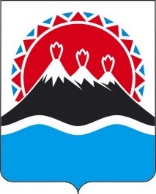 П О С Т А Н О В Л Е Н И ЕПРАВИТЕЛЬСТВАКАМЧАТСКОГО КРАЯ[Дата регистрации] № [Номер документа]г. Петропавловск-КамчатскийПРАВИТЕЛЬСТВО ПОСТАНОВЛЯЕТ:Внести в постановление Правительства Камчатского края от 21.10.2013 № 462-П «Об утверждении Порядка предварительного согласования схем размещения рекламных конструкций на земельных участках независимо от форм собственности, а также на зданиях или ином недвижимом имуществе, находящихся в собственности Камчатского края или муниципальной собственности, и вносимых в них изменений» (далее – постановление) изменения, признав утратившими силу части 2 и 3 постановления.Приложение № 1 к постановлению изложить в редакции согласно приложению к настоящему постановлению.Приложение № 2 к постановлению признать утратившим силу.Органам местного самоуправления муниципальных образований в Камчатском крае в срок до 1 декабря 2023 года актуализировать схемы размещения рекламных конструкций и направить на согласование в уполномоченных орган в соответствии с Порядком предварительного согласования рекламных конструкций, используемых в Камчатском крае, согласно приложению к настоящему постановлению.Настоящее постановление вступает в силу после дня его официального опубликования.[горизонтальный штамп подписи 1]Приложение к постановлениюПравительства Камчатского краяПорядокпредварительного согласования схем размещениярекламных конструкций на земельных участках независимо от форм собственности, а также на зданиях или ином недвижимом имуществе, находящихся в собственности Камчатского края или муниципальной собственности, и вносимых в них измененийНастоящий Порядок определяет процедуру предварительного согласования органами местного самоуправления муниципальных образований в Камчатском крае схем размещения рекламных конструкций и вносимых в них изменений (далее – схемы размещения рекламных конструкций) на земельных участках, расположенных на территории Камчатского края, независимо от форм собственности, а также на зданиях или ином недвижимом имуществе, находящихся в собственности Камчатского края или муниципальной собственности с исполнительным органом Камчатского края, уполномоченным на согласование схем размещения рекламных конструкций.Уполномоченным исполнительным органом Камчатского края 
по предварительному согласованию схем размещения рекламных конструкций является Администрация Губернатора Камчатского края 
(далее – уполномоченный орган).Схема размещения рекламных конструкций является документом, определяющим места размещения рекламных конструкций, типы и виды рекламных конструкций, установка которых допускается на данных местах. Схема должна соответствовать документам территориального планирования и обеспечивать соблюдение внешнего архитектурного облика сложившейся застройки, градостроительных норм и правил, требований безопасности и содержать карты размещения рекламных конструкций с указанием типов и видов рекламных конструкций, площади информационных полей и технических характеристик рекламных конструкций.Для согласования схем размещения рекламных конструкций органы местного самоуправления муниципальных образований в Камчатском крае представляют в уполномоченный орган в электронном виде посредством государственной информационной системы Камчатского края 
«Единая система электронного документооборота Камчатского края» следующие документы и материалы:альбом схемы размещения рекламных конструкций 
(прошитый, пронумерованный, скрепленный печатью соответствующего муниципального образования Камчатского края и подписью уполномоченного лица), который должен содержать:титульный лист альбома схемы размещения рекламных конструкций;схему размещения рекламных конструкций, нанесенную на картографические материалы (масштаб 1:2500) на листах формата A3 
с разметкой рекламных конструкций в соответствии с предусмотренными для каждого типа конструкций графическими и цветовыми обозначениями;картографические материалы в отношении автомобильных дорог, включающие схематическое изображение магистралей с названием и указанием километровой разметки и точки отсчета, по которым предполагается установка и эксплуатация рекламных конструкций, схематическое изображение местности вдоль магистралей, в том числе изображение домов с их номерами;обозначения конструкций, включая информацию о площади рекламного поля, количестве сторон, технологическую характеристику и иметь сквозную нумерацию;информацию о размещении дорожных знаков и иметь графическое обозначение дорожных знаков;адресную программу (перечень адресов установки и эксплуатации рекламных конструкций) по форме согласно приложению 1 к настоящему Порядку, которая должна содержать:адресную характеристику (адрес предполагаемого места установки и эксплуатации рекламной конструкции, указание соответствующей альбому нумерации рекламной конструкции);технологическую характеристику (условное обозначение рекламной конструкции, размер, количество сторон, площадь информационного поля);имущественную характеристику (наименование собственника или законного владельца имущества, к которому присоединяется рекламная конструкция, кадастровый номер земельного участка (объекта недвижимости) (при наличии такового);экономическую характеристику (срок договора);фотоматериалы по форме согласно приложению 2 к настоящему Порядку.Фотоматериалы должны содержать номер места установки и эксплуатации рекламной конструкции, соответствующий номеру в адресной программе и номеру в альбоме со схемой размещения рекламных конструкций, адрес установки и эксплуатации рекламной конструкции, фотографии с привязкой (дизайн-макетом) конструкции в масштабе.Фотографии должны быть выполнены с обзором местности 
за 50–80 метров до предполагаемого места установки и эксплуатации рекламной конструкции для оценки архитектурной и ландшафтной ситуации.После получения документов, указанных в части 4 настоящего Порядка, уполномоченный орган вправе направить их в компетентные по рассмотрению указанных документов органы, а также в комиссию по обеспечению взаимодействия органов публичной власти в Камчатском крае по вопросам размещения рекламы и иной информации на архитектурных объектах 
(далее – компетентные органы) для проверки соответствия схемы размещения рекламной конструкции документам территориального планирования Камчатского края, проверки обеспечения соблюдения внешнего архитектурного облика сложившейся застройки, градостроительных норм и правил, 
а также требований безопасности. Компетентные органы рассматривают полученные документы 
и направляют в уполномоченный орган предложения о согласовании схемы размещения рекламных конструкций или об отказе в согласовании с указанием предложений и замечаний по ее доработке.Уполномоченный орган по результатам рассмотрения представленной схемы размещения рекламных конструкций на предмет ее соответствия требованиям, предусмотренным частью 3 настоящего Порядка, с учетом представленных предложений компетентных органов, принимает решение 
о согласовании схемы размещения рекламных конструкций 
или об отказе в согласовании с указанием оснований отказа, 
предложений и замечаний по ее доработке.Основанием для отказа в согласовании схемы размещения рекламных конструкций уполномоченным органом является несоответствие требованиям, предусмотренным частью 3 настоящего Порядка.Принятое решение о согласовании схемы размещения рекламных конструкций или об отказе в согласовании с указанием оснований отказа, предложений и замечаний по ее доработке направляется уполномоченным органом в соответствующий орган местного самоуправления муниципального образования в Камчатском крае.Отказ в согласовании схемы размещения рекламных конструкций не препятствует ее повторному направлению на согласование в уполномоченный орган после доработки с учетом предложений и замечаний.Согласование доработанной схемы размещения рекламных конструкций осуществляется в соответствии с настоящим Порядком.Приложение 1 к Порядку предварительного согласования схем размещения рекламных конструкций на земельных участках независимо от форм собственности, а также на зданиях или ином недвижимом имуществе, находящихся в собственности Камчатского края или муниципальной собственности, и вносимых в них измененийАдресная программаустановки и эксплуатации рекламных конструкций (РК)Приложение 2 к Порядку предварительного согласования схем размещения рекламных конструкций на земельных участках независимо от форм собственности, а также на зданиях или ином недвижимом имуществе, находящихся в собственности Камчатского края или муниципальной собственности, и вносимых в них измененийФотоматериалыО внесении изменений в постановление Правительства Камчатского края от 21.10.2013 № 462-П «Об утверждении Порядка предварительного согласования схем размещения рекламных конструкций на земельных участках независимо от форм собственности, а также на зданиях или 
ином недвижимом имуществе, находящихся в собственности Камчатского края или муниципальной собственности, и вносимых в них изменений»Председатель Правительства Камчатского краяЕ.А. Чекинот[REGDATESTAMP]№[REGNUMSTAMP]№ п/пАдрес установки и эксплуатации РК№ РК 
по картеТипы виды РКРазмер РККоличество сторон РКОбщая площадь информационного поля РК, кв. мСобственник или законный владелец имущества, к которому присоединяется РККадастровый номер участка (объекта недвижимости)Срок договора на установку и эксплуатацию РК123456789101.ФотографияСторона А(по ходу движения)ФотографияСторона Б(против движения)№________________Адрес:_________________________________________________________________________(адрес установки и эксплуатации рекламной конструкции)